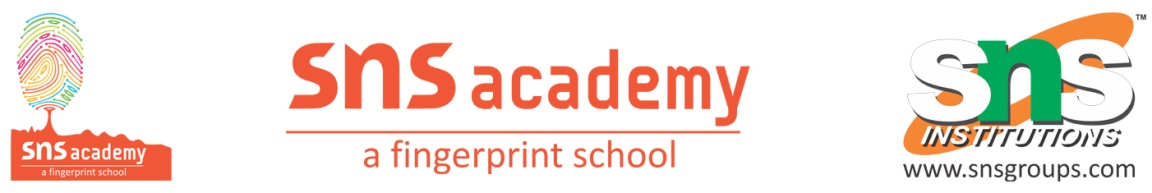 Question BankLesson: The Scholarship JacketWhat does Martha mean when she says, "Those were the days of belief and innocence"?Why does the principal reverse the decision and award Martha the jacket?At the end of the story, Martha is "not fooled" when Grandpa sends her into the house. What does this mean?What does the jacket symbolize in the scholarship jacket?Character analysis of Martha.What do you think the ‘S’ on the jacket represent?What were the Martha’s teacher arguing about?